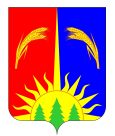 АДМИНИСТРАЦИЯ ЮРЛИНСКОГО МУНИЦИПАЛЬНОГО РАЙОНАПОСТАНОВЛЕНИЕ      13.06.2012г.       	№  352 Об утверждении Положения оПроведении конкурсалоготипа «Русский остров»В соответствии с районной целевой программой «Развитие малых форм хозяйствования и ЛПХ на селе Юрлинского муниципального района на 2010-2012 годы», утвержденной решением Земского Собрания Юрлинского муниципального района № 377 от 02.07.2010 года ПОСТАНОВЛЯЮ:Утвердить прилагаемое Положение о проведении конкурса логотипа «Русский остров»Настоящее Постановление вступает в силу со дня подписания.Опубликовать на официальном сайте Юрлинского муниципального района adm-urla.ruКонтроль за исполнением Постановления возложить на заместителя главы по экономическому развитию и управлению ресурсами Администрации Юрлинского муниципального района Н.А.Мелехину.Глава Администрации района                                                   Т.М.МоисееваПоложение о проведении конкурса логотипа «Русский остров»Положение о проведении конкурса логотипа «Русский остров» является основным документом для проведения конкурса, определение сроков организации и проведения, порядка подачи заявок на участие, критериев и порядка конкурсного отбора, награждения победителей.Цели и задачи конкурсаСоздание единого логотипа ярмарки «Русский остров»Организаторы, оргкомитет и конкурсная комиссия конкурса логотипа «Русский остров»Организатором конкурса является Администрация Юрлинского муниципального районаСоорганизаторами конкурса могут стать любые заинтересованные лица:Организатор конкурса:Готовит информационное сообщение в сети Интернет о конкурсе и итогах конкурса;Обеспечивает связи с общественностью;Осуществляет прием заявок от претендентов на участие в конкурсе;Координирует работу конкурсной комиссии и участников конкурсаОрганизует церемонию награждения победителейРешает прочие организационные вопросыКонкурсная комиссия:Решает вопросы о допуске претендентов к участию в конкурсе;Проводит оценку работ и определяет победителей конкурса;Подписывает итоговые протоколы конкурса и иные протоколы заседаний конкурсной комиссииЗаседание конкурсной комиссии правомочно, если на нем присутствовало не менее половины членов комиссии. Член комиссии в случае своего вынужденного отсутствия вправе делегировать своего представителя. Легитимность участия представителя члена конкурсной комиссии на заседание комиссии подтверждается официальным письмом за подписью члена комиссии. Решения комиссии принимаются открытым голосованием простым большинством голосов, при равном количестве голосов. Голос председателя комиссии является решающим.Участники конкурса и условия участияКонкурс является открытымПорядок и сроки проведения конкурсаКонкурс логотипа «Русский остров» проводится в сроки с 1 июня 2012 года по 30 июля 2012 годаКонкурс проводится в 3 этапа:I этап – прием конкурсных заявок и конкурсных работ;Прием конкурсных заявок и конкурсных работ осуществляет Оргкомитет конкурса в лице ответственного сотрудника ведущего специалиста по сельскому хозяйству Администрации Юрлинского муниципального района Т.А.Черемных, по адресу: с. Юрла, ул. Ленина, в срок до 30 июля 2012 г.При приеме конкурсных заявок и работ представитель Оргкомитета проверяет соответствие работ и заявок заявленным требованиям, назначает номер работы, соответствующий номеру заявки. Номер маркируется на оборотной стороне работы.Конкурсные заявки, оформленные с нарушением требований, не в полном комплекте, а также конкурсные работы не соответствующие требованиям, поступившие после указанного срока, рассматриваться не будут.II этап – работа конкурсной комиссии, определение победителей;Работы, участвующие в конкурсе оцениваются конкурсной комиссией согласно критериям оценки конкурсных работ;Конкурсная комиссия не предоставляет рецензий, отзывов, объяснительных записок, не вступает в дискуссию и переписку с участниками конкурса;Работа конкурсной комиссии проводится с 01.08.2012 г. по 10.08.2012 г.;После окончания конкурса и экспозиции Оргкомитет работы авторам не возвращает.III этап – награждение победителей;Награждение победителя конкурса состоится в торжественной обстановке на районном мероприятии Межмуниципальной ярмарке «Русский остров». Победитель конкурса награждается дипломом, денежным вознаграждением.Результаты конкурса публикуются в сети Интернет и СМИПорядок подачи работ для участия в конкурсе.6.1 Работы подаются в готовом виде, в сопровождении информационного листа (Приложение №1)7. Критерии оценки логотипа «Русский остров»:- логотип должен отображать название ярмарки «Русский остров»;- логотипы принимаются на листах бумаги формата А4;- логотип может быть исполнен в  любой технике рисунка;- принимаются как индивидуальные, так и групповые работы;- к работе необходимо приложить пояснение идеи изображенного логотипа (что обозначает рисунок, какие символы использованы и т.д.)8. Ответственный за прием и регистрацию работ: ведущий специалист по сельскому хозяйству Черемных Татьяна Александровна, тел./факс 8 (34294)2-14-07Настоящее положение размещено на сайте Администрации Юрлинского муниципального района  adm-urla.ruПриложение 1В оргкомитет по подготовкеконкурса логотипа «Русский остров»ФИО автора конкурсной работы (название организации)Название работыКраткое описание работыТехника исполненияПочтовый адрес: E-mailКонтактные телефоныПредыдущий опыт участия в конкурсахПринимая участие в настоящем конкурсе, я беру на себя ответственность за соблюдение авторских и прочих прав. С правилами участия в конкурсе ознакомлен (а) и согласен (на).Принимая участие в настоящем конкурсе, я беру на себя ответственность за соблюдение авторских и прочих прав. С правилами участия в конкурсе ознакомлен (а) и согласен (на).Принимая участие в настоящем конкурсе, я беру на себя ответственность за соблюдение авторских и прочих прав. С правилами участия в конкурсе ознакомлен (а) и согласен (на).ПодписьПодписьДата заполнения